Reedley College, MUS 7A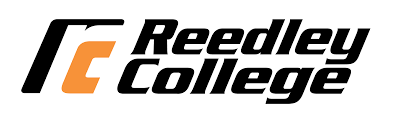 Ear Training ISyllabus, Fall 2023Humanities DivisionWelcome Welcome to Ear Training I!  As a musician, this is one of the most important courses you will take.  By training your musical ear, you will increase your capacity as a performer and music professional, and gain an increased understanding of all types of music.This course will focus on the skills of sight singing, error detection, improvisation, and dictation to hone your musical ear.  There will be 6 modules, based on the chapter we are studying in our text.  Each module will include sight singing assignments (both at home and in class), and dictation assignments (both at home and in class).  Click on Modules to see specific assignments per module and how the course is organized.TEXT: Music for Sight Singing, 10th Edition by Nancy Rogers and Robert W. OttmanCourse Schedule T/Th 10:00-10:50amIn MUS 170Course ContentCourse Description:This course is the practical application of material learned in MUS 1A. It includes sight singing, rhythmic drills, score reading, and melodic, harmonic, and rhythmic dictation. Required of all music majors and minors. Student Learning Outcomes: Upon completion of this course, students will be able to: MUS-7A SLO1: demonstrate ability to aurally recognize and correctly notate Level I musical elements after hearing them performed.MUS-7A SLO2: demonstrate ability to perform music of Level I difficulty using solfege syllables and Curwen hand signals.Objectives: In the process of completing this course, students will:  1. learn the solfege system of moveable do and the Curwen hand signals that accompany it. 2. learn to recognize and perform standard rhythmic patterns using a variety of time signatures and beat divisions. 3. learn to correctly notate rhythms and melodies of Level I difficulty after hearing them performed. 4. learn to aurally recognize and correctly notate intervals of a perfect fifth or less, modes and variant forms of the minor scale, qualities of triads and seventh chords in root position. 5. learn to use the solfege system of moveable do and the Curwen hand signals while reading music of Level I difficulty.Course Expectations, Late Work, Visitors, and Extra Credit Attend all classes.  Any absences beyond two will cause a 2-point deduction from your final grade in the class.  Contact the instructor in advance if you need to miss class for any reason.Be on time to class.  Three tardies are equivalent to one absence.Complete all assignments that require your submission outside of class time.  These include weekly sight-singing videos and one web-dictation assignment per module.  Submit the assignments on time to avoid a buildup of incomplete work, and a deduction in your grade. Practice your sight melodies each week.  Your weekly practice will help you improve immensely in both your sight reading and dictation skills, and reflect in your midterm and final exam performance.Check Canvas page and school email regularly to see if there are announcements and to know what assignments are upcoming or due.  All assignments for the semester are on the Canvas page. Per the SCCCD policy, visitors (including children) are not allowed in classes without prior written consent of the instructor.  Extra credit, while unusual, will be offered to every student in the class equally. Course Grading and Evaluation  Grading Scale: A: 90-100     B: 80-89     C: 70-79     D: 60-69      F: below 60.0Grade Breakdown:  Class Participation	     								     	     10%Modules:  I. 	Rhythm—Simple Meters: the Beat and its divisionII. 	Stepwise Melodies, Major KeysIII. 	Leaps within the Tonic TriadIV. 	Compound Meters, Harmonic Dictation introducedV.	 Minor KeysVI. 	Leaps within the Dominant TriadOther ScheduleCLASS WILL NOT MEET: Thursday, November 23rd (Thanksgiving)
Full Refund Drop/Add Deadline: Friday, August 18th  
No “W” Drop Deadline: Friday, August 25th  Final Drop Deadline: Friday, October 6th
If a class is canceled other than these stated dates, there will either be advance notice given by the instructor or an official announcement placed on the classroom door. Students with Disabilities If you have a verified need for an academic accommodation or materials in alternate media (i.e., Braille, large print, electronic text, etc.) per the Americans with Disabilities Act (ADA) or Section 504 of the Rehabilitation Act, please contact the instructor as soon as possible. Academic Honesty and Disruption For detailed information regarding Academic Dishonesty, Plagiarism, and Disruption, please see pages 46-47 of the Reedley College Catalogue. From the catalogue: Because cheating, plagiarism, and collusion in dishonest activities erode the integrity of the college, each student is expected to exert and entirely honest effort in all academic endeavors. Academic dishonesty in any form is a very serious offense and will incur serious consequences. Please turn off and stow all cell phones and other electronic devices during class. Students may be dismissed from class and counted as absent for creating excessive disruptions. Corequisites: Music 1A taken previously or concurrently.Advisories: English 1A or 1AH and Mathematics 3A or 45. Continuation: To continue in the music theory sequence, students need to get a 70 or higher in this class.Dr. Kirstina Collins, Instructorkirstina.collins@reedleycollege.edu(559) 638-0300 X3657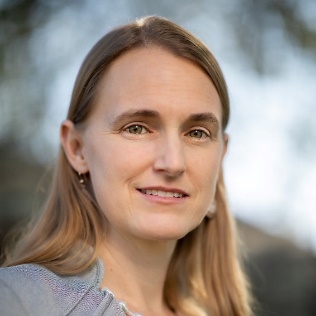 Office hours:  Dr. Collins Office Hours:  MW 9:30-10:30 MUS 175MW 11:00-11:50 HUM 64Fridays by appointment on ZoomRequired Materials Music for Sight Singing, 10th Edition, by Nancy Rogers and Robert W. OttmanNotation paper and pencilArtusi Music SubscriptionGroupWeightIn Class Sight Singing(One graded per module)10%In Class Dictation(One graded per module)10%Sight Singing Videos(One each week)15%Web Dictations(One assignment per Module)15%Midterm (Sight singing and Dictation)20%Final(Sight singing and Dictation)20%